Změna televizního vysílání02Bře2017„Povinná“ výměna televizí a set-top boxů. Spuštění DVB-T2 se blíží!Před pár lety jsme ani netušili, že vysílání, které sledujeme v televizi je analogové. Přišli jsme na to, až když jsme zjistili, že ho nahradí vysílání digitální a my musíme nakupovat nová zařízení, set-top boxy a tak dále. A historie se opakuje. Sotva jsme si zvykli používat dva ovladače nebo jsme si pořídili novou televizi, už je tu hlášení o další změně. Obyčejné digitální vysílání s označením DVB-T už nám stačit nebude, na scénu se chystá DVB-T2.Co to vlastně znamená?DVB-T2 je novou formou digitálního vysílání. Přinést by to mělo spoustu výhod, ovšem žádné z nich nejsou zatím přímo potvrzené - například zvýšená kvalita obrazu, zvýšení počtu televizních stanic, zlevnění ceny vysílání, takže by se do hry mohlo dostat více stanic.

Naopak to, co většinu nepotěší, je fakt, že žádné zařízení schopné přijímat současné vysílání DVB-T, nebude použitelné pro DVB-T2. Výměna televizorů nebo set-top boxů se tedy týká opravdu všech. Bohužel ani ti, kteří si prozřetelně už teď koupili televizi s DVB-T2 podporou, nemusí mít vyhráno. Pokud totiž zároveň přístroj neumí kombinovat s tzv. HEVC – obrazovým formátem, ve kterém bude vysílání šířeno, je vám k ničemu.Proč se přechází na nový TV standard v ČR?

Hlavním důvodem je uvolnění části sítě pro mobilní internet. Mobilních zařízení stále přibývá a síť už to nezvládá. Níže se můžete podívat na krátké video, které vše vysvětluje.
Když už víme, co nám to všechno (ne)přinese, a že je to nevyhnutelné, zjistili jsme také, kdy nás to čeká. Už se v minulosti objevilo několik plánovaných termínů spuštění tohoto vysílání, ale zatím se žádný neuskutečnil. Bohužel rok 2017 zřejmě už opravdu bude tím průlomovým. Samozřejmě jako u přechodu z analogového vysílání, i tentokrát bude vše probíhat postupně. Nedokážeme říct, jaká vlna vypnutí DVB-T vás zasáhne, nicméně by to mělo probíhat od roku 2018 do 2021. Snad alespoň tentokrát se bude jednat o řešení dlouhodobějšího charakteru …
Máte-li v plánu nakupovat nové zařízení, tak sledujte, zda je u popisu produktu tato značka:

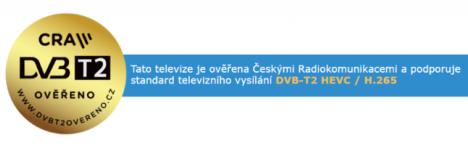 Celý článek v původním znění i s videem na: https://www.srovname.cz/levouzadni/dvb-t2/.Nela Seidenglancová
Marketing Asistant SROVNAME